Muzejski predmeti – ne samo izvori znanja i značenja, nego i poticatelji osjećanja i dosjećanjaInformacijska tehnologija i njeno učestalo korištenje na izložbama u obliku različitih tehničkih rješenja – od multimedijalnih uradaka do stvaranja virtualne realnosti koja osigurava maksimalno uranjanje posjetitelja, dodatno je usmjerilo pažnju na muzejske predmete i preispitivanje njihovih funkcija. Time ćemo se pozabaviti u ovom predavanju i pokazati kako su informacijska i interpretacijska funkcija dopunjene funkcijom poticanja osjećanja i dosjećanja. Teorijskom dijelu bit će pridružen dio u kojem će se pokazati iskustvo edukacijskog rada s osobama oboljelim od alzheimerove bolesti (projekt Album) i ostalih oblika demencije.Željka Sušić 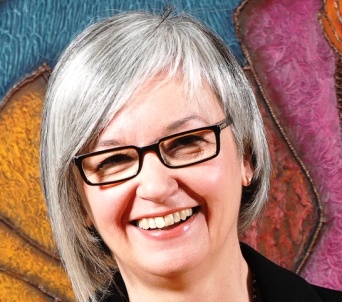 Željka Sušić od 1996. radi u Tiflološkom muzeju gdje je stekla zvanje muzejskoge pedagoginje savjetnice i više kustosice. Diplomirala je i na Filozofskom fakultetu, smjer muzeologija na kojem je i magistrirala s temom Istraživanje pristupačnosti Muzeja i galerija za osobe s invaliditetom. Autorica je Stručne koncepcije i novog stalnog postava Tiflološkog muzeja, stručne muzeološke koncepcije izložbe Dodir antike rađen u suradnji s Muzejom Louvre; dobitnica godišnje muzejske nagrade Hrvatskog muzejskog društva; autorica je nekoliko desetaka edukacijskih projekta i izložbi; objavljuje u domaćim i stranim stručnim časopisima. Područje interesa su joj ljudska prava, izjednačavanje mogućnosti za osobe s invaliditetom te stavljanje toga u kontekst pedagoško edukacijskog muzejskog rada.  Žarka Vujić prisutna je u sektoru baštine u Hrvatskoj od 1985., a od 1993. gradi akademsku karijeru na Odsjeku za informacijske i komunikacijske znanosti Filozofskog fakulteta u Zagrebu. Objavila je nekoliko knjiga te niz poglavlja i priloga u inozemnim i domaćim časopisima. Oblikovala je više izložaba kao i muzeoloških koncepcija stalnih postava manjih muzeja. Od početka djelovanja njezini su interesi usmjereni na tri područja – povijesnu muzeologiju ( povijest sabiranja i nastanka muzeja u Hrvatskoj), teorijsku muzeologiju (posebno pojam zbirke i sabiranja te upravljanja zbirkama) i interdisciplinarno područje koje spaja muzeologiju i povijest umjetnosti (žene – likovne stvarateljice, stvaranje likovnih djela u izolaciji i sl). 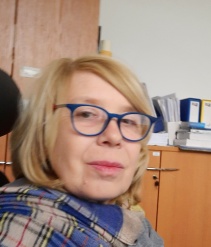 